ISTRSKA BELICA – povprečje vseh spremljanih lokacij v letih 2014 do 2020Povprečna vsebnost olja v laboratorijski oljarni pri sorti Istrska belica v letih 2014 do 2020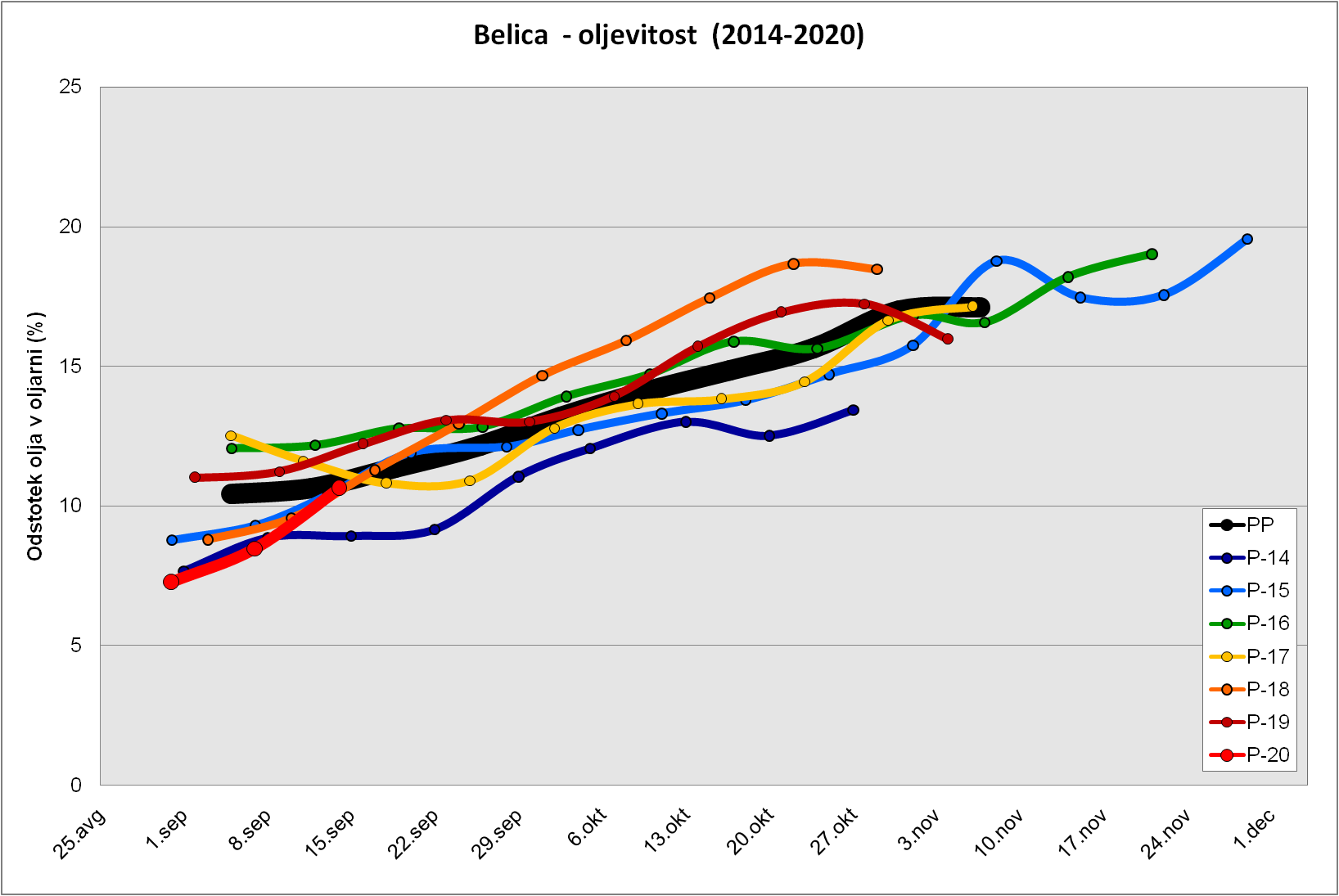 Povprečna trdota plodov pri sorti Istrska belica v letih 2014 do 2020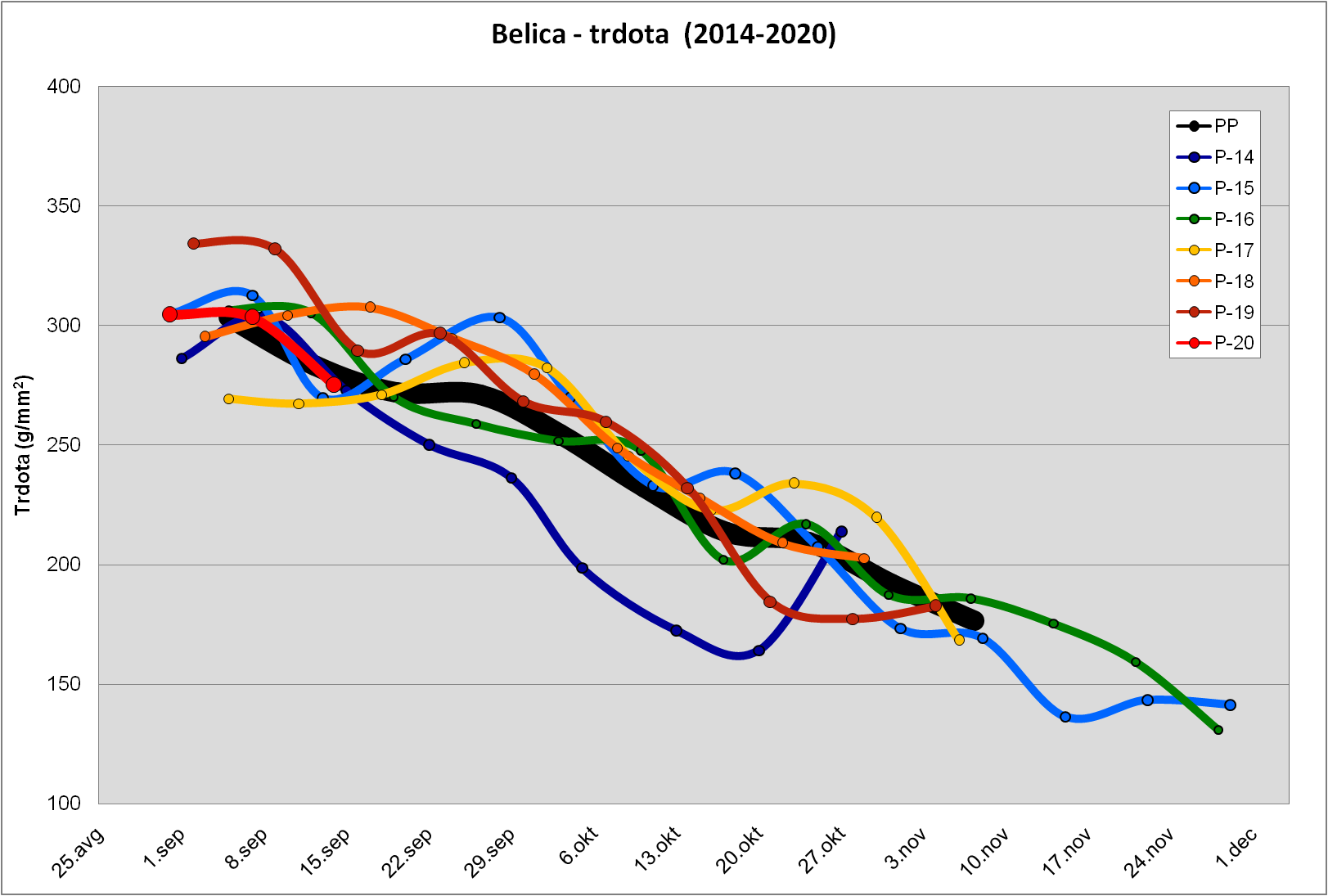 